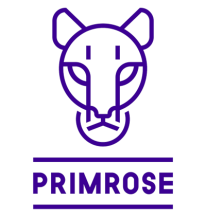 Primrose School Council Agenda
Wednesday, March 9th, 2022Everyone is welcome to attend and share their ideas in a free and open manner6:30pm-6:40pm – Welcome/Introductions & Passing of Last Meeting’s Minutes6:40 pm-6:50 - Principal’s Report-Marianne Millsap6:50-7:00 pm – Teacher’s Report – Jennifer Robertson7:00-7:10 pm – Treasurer’s Report- Colleen7:10-7:20 pm – Eco-Schools Report-Annalea/Carli/Ashley-No Report this month7:20-7:30 pm- Other Business from Executive 	-Hot Lunches Update, Spring Bottle Drive-Karen Kennedy	-Playground Update-Amber7:30 pm-8:00 pm – Time for Q&A, General Discussion, and Any Other BusinessCalendar of Upcoming Events: March 10 - Wear your favourite colour day (Holi on March 18)March 11- 19 - March Break (Please remember that March Break is a little longer this school year. The break starts on Friday, March 11th and students return to school on Monday , March 21st)March 21 - Rock Your Socks (World Down Syndrome Day)March 21 - Pasta Day (Mac and Cheese) Remember your fork and tupperware to take home any uneaten pasta!March 25 - Pizza DayMarch 25 - Wear Purple for Epilepsy Day on March 26March 26 - Earth Hour at 8:30 pmMarch 28 - Pasta Day (Rose) Remember your fork and tupperware to take home any uneaten pasta!April 1 - Pizza Day/ Wear Blue for World Autism Day